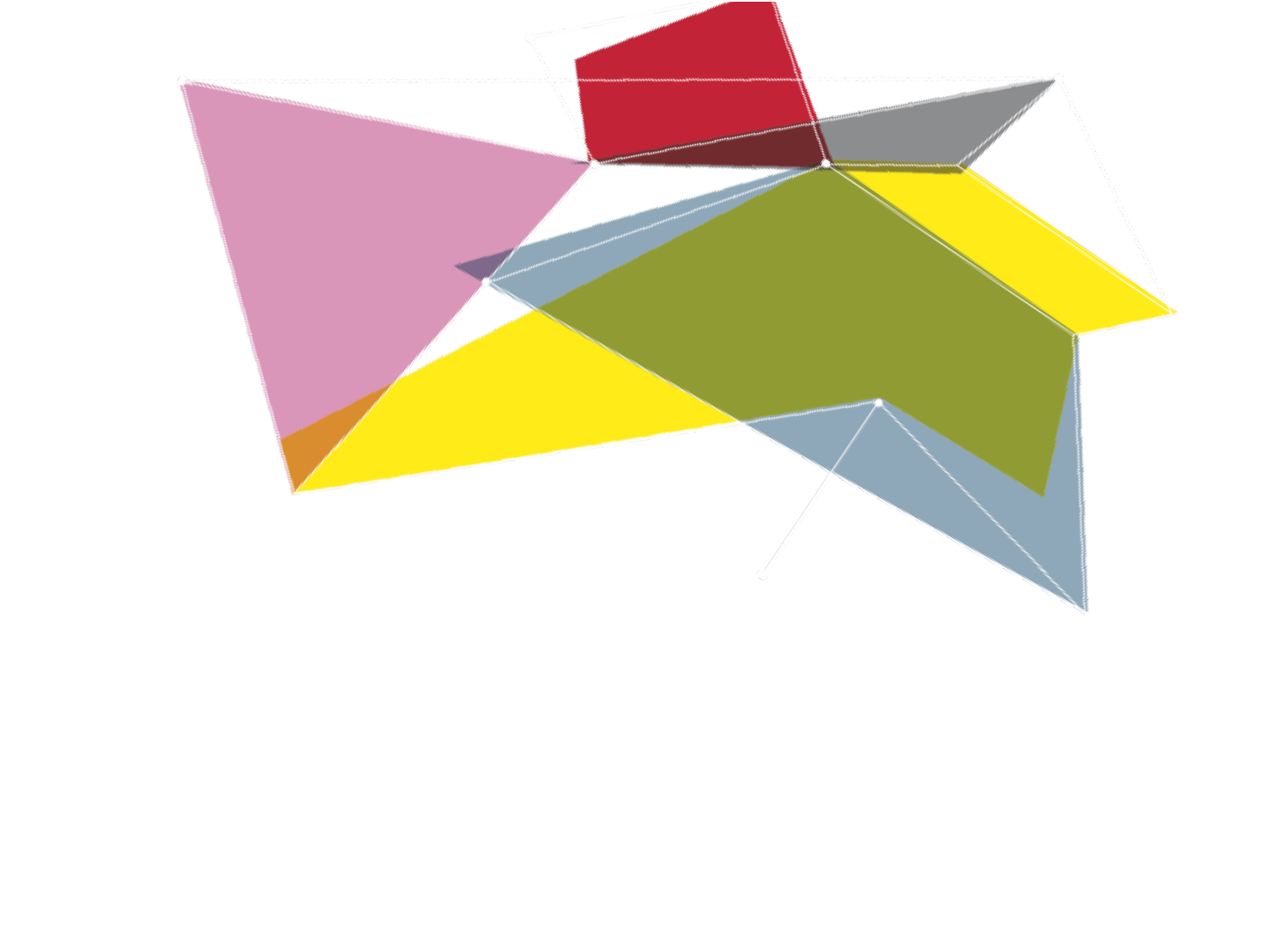 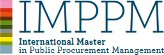 MODULE 4Competition and ProcurementLECTURERProf. Paolo BuccirossiLECTURETITLEMarket Competitive AssessmentOBJECTIVESThe aim of the class is to illustrate the efficiency properties of competition and to identify the structural conditions, the firms’ conduct and the regulatory setup that may impair competitionDESCRIPTIONThe class will introduce various notions of efficiency (allocative e., productive e., and dynamic e.) and explain the impact of competition on them. It will describe the main structural conditions that have an impact on the degree of competition. It will discuss how regulatory measures may alter the functioning of the market and hinder the competitive process by creating barriers to entry, or discriminatory conditions. It will provide an introduction to bid rigging and discuss the evidence that a contracting authority may use to detect it and the available tools to fight it.CLASS MATERIALCase studies - Power Point Presentations and readings provided during class